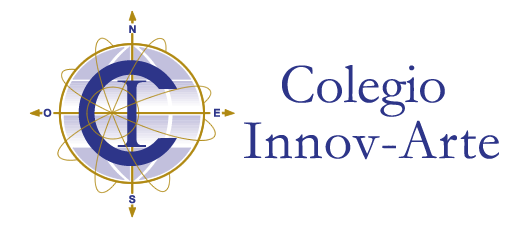 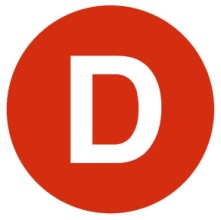 CARTA DE PATROCINIO TORNEO DELIBERA 2017En el marco de la 9ªversión del Torneo Delibera, organizado por la Biblioteca del Congreso Nacional, la Diputada Yasna Provoste Campillay quien firma este documento, hace explícito su patrocinio y adhesión a la Iniciativa Juvenil de Ley “Flexibilidad de Adopción o Modificación Ley N°19.620” del Colegio Innov-Arte, región de La Araucanía, la  cual propone modificar dicha ley. La finalidad del proyecto es lograr que el proceso sea vertiginoso, disminuyendo los plazos para los padres adoptivos, además de la protección y seguridad de los padres biológicos como también del o los adoptivos. Para logar el objetivo planteado, los requisitos a cuestionar concretamente serán la preferencia a matrimonios, la situación económica, parejas homosexuales y/o personas solteras, preferencia a parejas infértiles. También cabe destacar la creación de vínculos, permitiendo a los futuros padres adoptivos conocer al menor dentro del plazo de trámites legales, dando la posibilidad de que el menor pueda tener voto dentro del proceso a si es o no adoptado.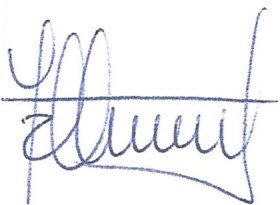 YASNA PROVOSTE CAMPILLAYDiputada de la República.